П О С Т А Н О В Л Е Н И Е	В соответствии с Решением Городской Думы Петропавловск-Камчатского городского округа от 31.10.2013 № 145-нд «О наградах и почетных званиях Петропавловск-Камчатского городского округа»,     Постановлением Главы Петропавловск-Камчатского городского округа от 31.10.2013 № 165 «О представительских расходах и расходах, связанных с приобретением подарочной и сувенирной продукции в Городской Думе Петропавловск-Камчатского городского округа»,     ПОСТАНОВЛЯЮ:за многолетний добросовестный труд, высокий уровень профессионализма, вклад в сохранение и развитие культуры на территории Петропавловск-Камчатского городского округа и в честь 35-летия образования МАУК «Дом культуры и досуга «Апрель» наградить Почетной грамотой Главы Петропавловск-Камчатского городского округа (в рамке) и вручить цветы сотрудникам муниципального автономного учреждения культуры «Дом культуры и досуга «Апрель»: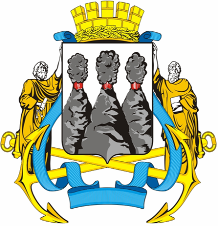 ГЛАВАПЕТРОПАВЛОВСК-КАМЧАТСКОГОГОРОДСКОГО ОКРУГА« 21 » апреля 2015 г. № 46О награждении Почетной грамотой Главы Петропавловск-Камчатского городского округа сотрудников   муниципального автономного    учреждения культуры «Дом культуры и досуга «Апрель»   Борщевскому Вильгельму Михайловичу- руководителю литературного кружка;Жуковой Татьяне Михайловне- режиссеру-постановщику молодежного национального ансамбля «Коритэв»;Кучеренко Инне Викторовне- балетмейстеру, руководителю ансамбля эстрадного танца «Ритм».Заместитель председателя Городской Думы Петропавловск-Камчатского городского округа, председатель Комитета по социальной политике                                                С.И. Смирнов